Psychology Resume Template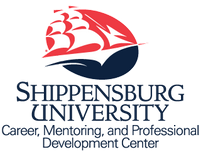 Career, Mentoring, and Professional Development CenterShippensburg University of Pennsylvaniacareer@ship.edu ∙ www.ship.edu/career ∙ 717-477-1484NameContact Information (name, phone number, email address)EDUCATION/TRAINING (TRAINING is optional)Bachelor of Arts in Psychology, Expected Graduation month, yearMinor: (if applicable)Shippensburg University, Shippensburg, PAQPA: (list if noteworthy; 3.0+)Possible subheadings under Education: *Study Abroad; Honors; Relevant Coursework*LANGUAGES (include level of proficiency)PROFESSIONAL INTERNSHIP(S) (if applicable)Organization, datesCity, StateDescribe duties/responsibilitiesBe specificUse “buzz” words related to the fieldBegin each bullet with an action verb; No personal pronounsRELEVANT EXPERIENCE (may also include Community Service)Job Title (for Community Service, your Job Title may be “Volunteer”), Organization (dates)City, StateDescribe duties/responsibilitiesBe specificUse “buzz” words related to the fieldBegin each bullet with an action verb; No personal pronounsRESEARCH PROJECTSTitle of Research, datesList duties/responsibilities; scope/size of the project; human subject approval (if relevant); funding/financial supportOf project; outcomes of research/projectWas project submitted/approved for publication?Use past tense action verbs to begin each bulleted statementCERTIFICATIONS/CLEARANCES (could be separated into two headings)American Red Cross Adult/Child/Infant CPR, datesAmerican Red Cross First Aid, datesPennsylvania State Police Request for Criminal Records (Act 34), dateFirst Name, Last Name, Page 2 of 2Selected Professional Development/Conferences AttendedTitle of Conference/Seminar/Workshop, Sponsoring Organization/Location, dateTitle of Conference/Seminar/Workshop, Sponsoring Organization/Location, dateTitle of Conference/Seminar/Workshop, Sponsoring Organization/Location, dateCOMMUNITY SERVICE (more passive involvement such as Blood drives, Relay for Life, marathons)Organization (dates); Organization (dates); Organization (dates); Organization (dates); Organization (dates); Organization (dates); Organization (dates); Organization (dates) ADDITIONAL EXPERIENCEJob title, Company (dates)Job title, Company (dates)OR: Variety of full-time, part-time, and seasonal positions to finance further educationREFERENCES available upon requestOther Possible Headings to Incorporate In ResumeComputer Skills; Military History; Campus Leadership/Involvement; Professional Memberships/Affiliations; Adult-Related Care; Youth-Related Care; Business-Related Experience; Non-Profit Experience; Coaching Experience; PublicationsPsychology Resume ExampleCareer, Mentoring, and Professional Development CenterShippensburg University of Pennsylvaniacareer@ship.edu ∙ www.ship.edu/career ∙ 717-477-1484Jeb BartlettContact Information (name, phone number, email address)EDUCATIONBachelor of Arts in Psychology, Expected Graduation May 2020Minor: Social WorkShippensburg University, Shippensburg, PAGPA: 3.5
PROFESSIONAL INTERNSHIPSPolicy Analyst, Health Ward May 2019 – August 2019VirtualAnalyzed policy pertaining to social work for supervisors to understand potential impact.Coordinated with colleagues to present research for investors.Determined best approach for education purposes to teach public about depression awareness.Intern, United Therapists Association May 2018 – August 2019Seattle, WashingtonCollected data of inpatients for the creation of new database.Collaborated with health workers during sessions and shadowed progress.RELEVANT EXPERIENCEWriting Tutor, OASIS Writing Studio, November 2018 - PresentChambersburg, PAEngaged customers in global writing concerns such as structure and form.Assisted 30 students on rotation with writing issues.Recorded a daily log for supervisor’s review.RESEARCH PROJECTSBounded Rationality within an Education, November 2019Alongside faculty, studied the concept of bounded rationality and it’s relationship with student success.Constructed research design to observe retainment of information over the four-year life of a student.Presented research to Minds At Work Conference at Shippensburg UniversityREFERENCES available upon request